The Puzzling Sweet Shop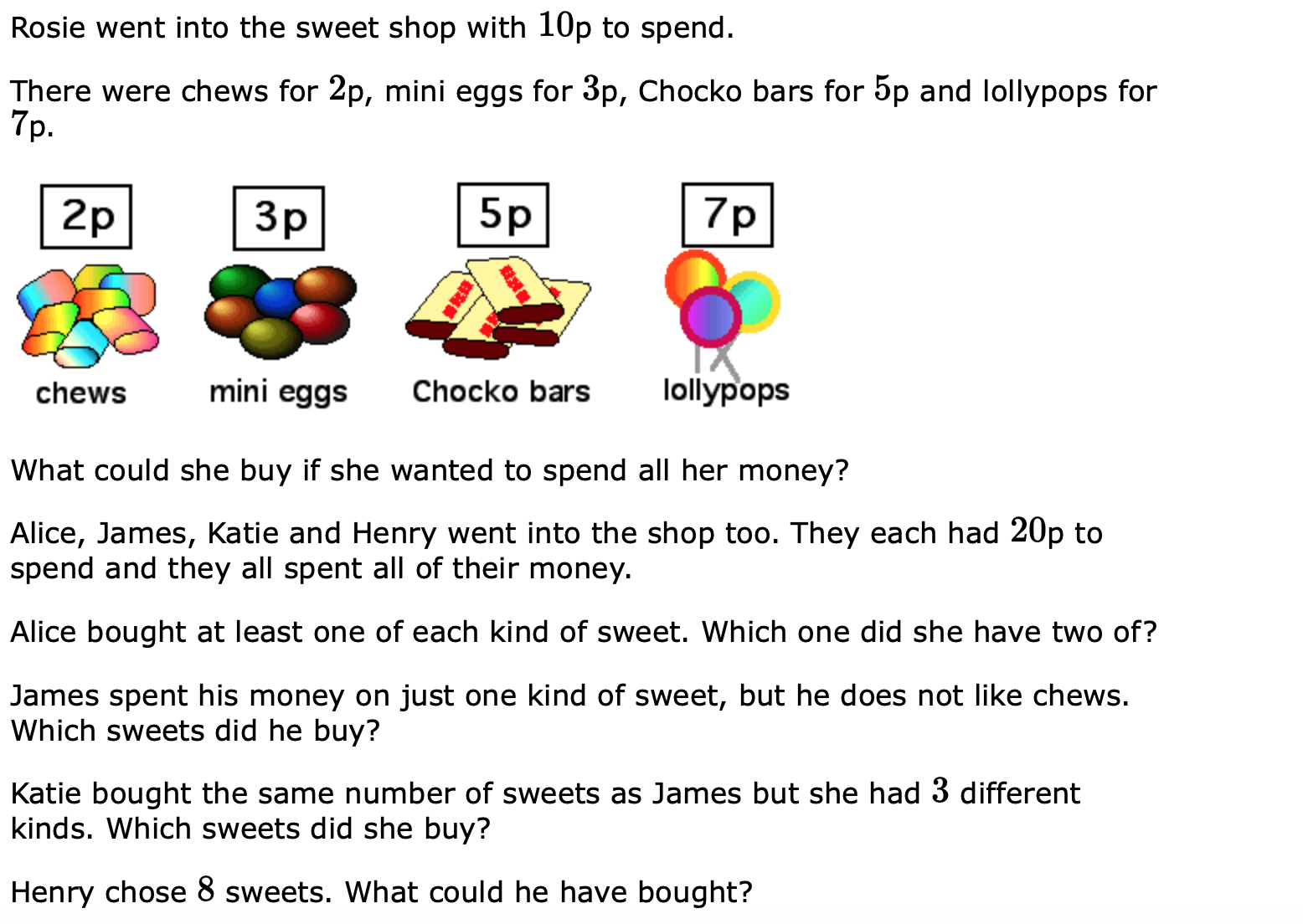 